Actividad de evaluación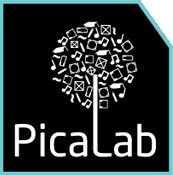 Para MMSIInformación GeneralActividad de evaluaciónDescriba brevemente las acciones que el alumno debe desarrollar y que serán evaluadas. Indique la retroalimentación que entregará a los alumnos, al momento de corregir la actividad.Criterio de EvaluaciónContenido matemáticoContenido musicalNivel escolarLugar de aplicaciónRequerimientosRequerimientos técnicos (parlantes, data-show, etc.)Materiales para los alumnosDuración (min)Tipo de evaluaciónFormativa o sumativa. Prueba, trabajo individual o en grupo, etc.